ШКОЛЬНЫЙ ЭТАП ОЛИМПИАДИзвестно, что само понятие «олимпиада» связывается у нас с представлением о спорте. И учебные школьные олимпиады не являются здесь исключением — это интеллектуальные соревнования. Оказывается, можно быть чемпионом мира по географии, физике, английскому языку и даже технологии!Что это дает…?Существует расхожее мнение, что олимпиада — это такая тренировка мозгов, направленная на подготовку к экзамену, например, к ЕГЭ. Действительно, для того чтобы побеждать, нужно много тренироваться. Но сами по себе олимпиады — это интеллектуальные соревнования, на которых детям нужно показать, во-первых, знания по предмету, а во-вторых, способность применить эти знания на практике. Здесь важным качеством считается не столько умение решать задачи по заданным образцам-алгоритмам, сколько гибкость мышления и сообразительность.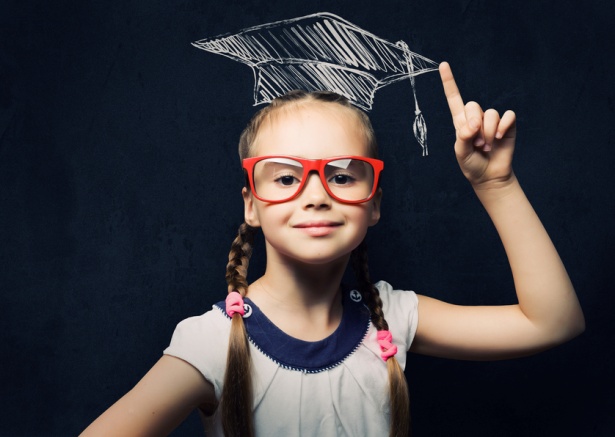 Как все начиналось…Первые школьные олимпиады появились в 1930-х годах в Ленинграде. С самого начала они были созданы для выявления детской одаренности в той или иной предметной области и стали стартом для многих известных ученых.На олимпиадах дети решают, как полученный объем знаний можно применить в жизни. Самое главное, что научный поиск, которым занимаются дети, — существует, но он направлен не на какие-то сверхновые прорывные открытия, а на «открытие» учебного, уже известного материала. Ведь доказательство самой простой теоремы можно и зазубрить … и забыть через какое-то время. А вот если самому превратиться в Пифагора и открыть это доказательство заново? Согласитесь, совсем другое дело! Вот и получается, что на олимпиадах дети осваивают именно эту методику научного поиска, учатся, как делать открытия.Хочу быть олимпийским чемпионом!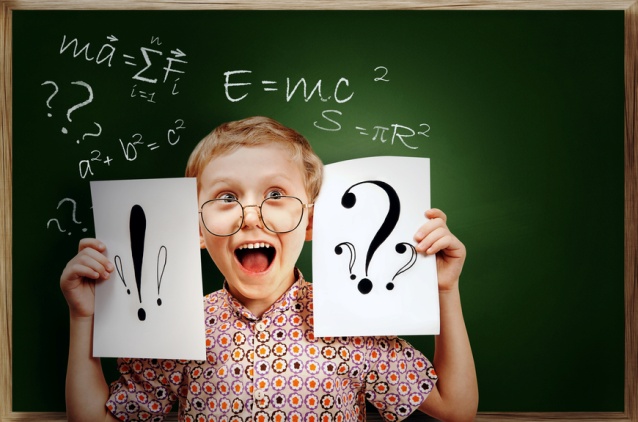 Олимпиада — это интеллектуальный спорт. А, как и в любом виде спорта, чтобы достичь результатов, победить, нужно тренироваться. Каким образом? Для этого существуют не только дополнительная литература, книги, но и специальные кружки, где учатся применять приобретенные знания в решении практических задачНаши результатыОлимпиада в  МКОУ «Косякинская СОШ» проходила по 19 предметам. В ней приняли участие ученики  4-11 классов. Среди них учащиеся, которые принимали участие по нескольким предметам. Победители и призеры школьного этапа олимпиады были приглашены на муниципальный этап Всероссийской олимпиады школьников  ЖЕЛАЕМ УДАЧИ ВСЕМ УЧАСТНИКАМ МУНИЦИПАЛЬНОГО ЭТАПА!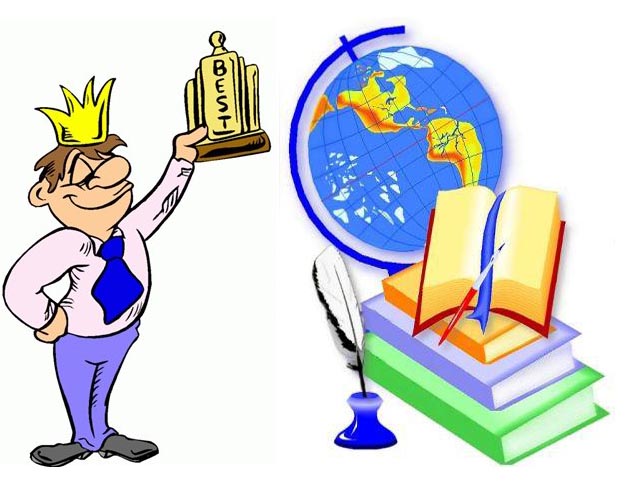 